Муниципальное бюджетное дошкольное образовательное учреждение«Детский сад №4 «Росинка» комбинированного вида»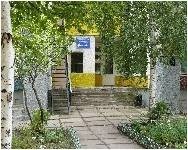 Конспект занятия по математике в старшей группе: «Идём по следам Колобка»                                                 Воспитатель: Стрельченко С. Н.   Шарыпово 2016г. Тема:  «Идём по следам Колобка»Программное содержание:Образовательные: Учить  порядковому счету; Находить в геометрических фигурах сходство с предметами, закреплять представления детей о геометрических фигурах; Соотносить цифры с количеством предметов в пределах 6; формировать умение решать логические задачи; Упражнять в умение ориентироваться  в пространстве; Закреплять знания детей о сказках.Воспитательные: Воспитывать интерес к занятиям математикой, интерес к решению логических задач; самостоятельность, желание прийти на помощь в трудную минуту, чувство сопереживания.Развивающие:  Развивать мелкую моторику рук, внимание, усидчивость, логическое мышление, память, воображение.Демонстрационный материал:Герои из сказки «Репка», геометрические фигуры. Раздаточный материал:Геометрические фигуры, карточки с цифрами, простые карандаши, листы бумаги с геометрическими фигурами.Ход занятия: Организация детей. Игра: «Мы сейчас пойдем направо, а теперь пойдем налево»( Дети выполняют упражнения в соответствии с текстом)Воспитатель: Дети, сегодня утром, нам в группу принесли записку. Давайте её прочитаем.                Не лежалось на окошке –              Покатился по дорожке…       Заблудился. Помогите!!!Воспитатель: Подписи нет. Видно, кто-то очень спешил. Вы не знаете, от кого эта записка? Дети: От Колобка.  Воспитатель: Дети, нас просят о помощи, что же делать? Дети: Помочь! Воспитатель: Но, путешествие может быть опасным. Не боитесь? Дети: Нет.Воспитатель: Тогда отправляемся в путь, а подсказкой, куда путь держать  нам будут вот эти следы.( на полу следы зайца)Воспитатель: Зверь какой-то на бегу                           След оставил на снегу.                           След какого зверя? Дети: Зайца. Воспитатель: Ну так что, в путь.. (идут по следу)Воспитатель: Заяц не простой, а из сказки ……….. Дети: «Теремок» Воспитатель: Здравствуйте, уважаемый заяц. Скажите, пожалуйста, не проходил ли здесь наш друг, Колобок? Заяц: Да, был здесь Колобок. Дети: Помогите нам его найти, пожалуйста.Заяц: Я вам помогу, но и вы поиграйте со мной. Закрепление знаний, самостоятельная работа детей.	Игра: «Молчанка».	Инструкция: Я вам буду задавать вопросы, а ответ на вопросы вы мне будете показывать карточкой с цифрой. Главное правило - говорить в игре нельзя, можно только показывать карточку. Воспитатель: Разложите цифры слева направо от 1 до 6. Четыре гусенка и один утёнок.  В  озере плавают, громко кричат.
А ну, посчитай скорей,
Сколько всего в воде малышей? __________ 5        Шесть веселых поросят
У корытца в ряд стоят.
Один ушёл, в кровать ложиться –
Сколько свинок у корытца? ______________ 5
Пять цветочков у Наташи
И еще один  дал Саша.
Кто  сможет посчитать,
Сколько будет один и пять? ______________ 6
- Сколько пальцев на правой руке? _______ 5- Сколько глаз у светофора? ______________ 3- Сколько носов у двух собак? ____________  2- Сколько ушей у двух мышей? ___________ 4- Сколько хвостов у двух котов? __________ 2 Воспитатель: Уберите в розетки цифру 6, 3, 1, 4, 2, 5. Заяц: Все верно, показали. Молодцы. Вот волшебный клубочек, он покажет вам дорогу:           Катись, катись клубочек
        Мимо елок, мимо кочек,
      По дорожке детей веди, Путь дорогу укажи! (дети идут за клубком) Воспитатель: Волк не простой, а из сказки ……….. Дети: «Красная шапочка» Воспитатель: Здравствуйте, уважаемый Волк! Не встречали ли вы нашего друга, Колобка? Волк: Да, был здесь ваш друг. Дети: Помогите нам его найти, пожалуйста.Волк: Согласен, только вы поможете мне, а я вам. Поиграйте со мной. Динамическая пауза с элементами гимнастики для глаз: игра:«Геометрические фигуры»Вот фигуры-непоседы,
     Любят в прятки поиграть.
Так давайте их, ребята,
 Будем глазками искать.
Дружно глянем все налево.
Что там? Это же    ______________________ квадрат 
На четырех углах квадрат
Шагает, прямо как солдат.  ___________ дети шагают на местеТеперь вправо посмотрите,
Узнаете? Это –       ______________________  круг  
Вокруг себя мы повернемся
И на место вмиг вернемся.  __________ дети кружатся на местеКто так высоко забрался,
Чуть до крыши не достал?
Эта странная фигура
Называется     –      __________________________ овал 
Прыгай, руки поднимай,
До овала доставай!  __________ дети прыгают с поднятыми вверх рукамиВниз глазами поведем,
Треугольник там найдем.
И на корточки присядем.      ________    дети приседают
Хорошо фигуры знаем!     ___________   дети разводят руки в   стороны.Волк: Ну, спасибо. Возвращаю вам волшебный клубочек:  Катись, катись клубочек
 Мимо елок, мимо кочек,
      По дорожке детей веди, 
Путь дорогу укажи!          (идут за клубком) Воспитатель: Ребята, бабушка из сказки ……….. Дети: «Репка» Воспитатель: Здравствуйте, бабушка! Не встречали ли вы нашего друга, Колобка? Бабушка: Да, был здесь ваш друг. Дети: Помогите нам его найти, пожалуйста.Бабушка: Да согласна я друзья, только и вы мне помогите. Старая я стала, кто, где,  с кем стоит, не вижу.Сообщение нового материала, первичное закрепление.Появляется картинка сказка «Репка».Воспитатель: Героев, какой сказки вы видите? Дети:  «Репка».Воспитатель: Кто стоит впереди всех? Дети:  дед. 
Воспитатель: Кто стоит между Жучкой и мышкой? Дети:  кошка. 
Воспитатель: Кто стоит перед бабкой?Дети: дед. 
Воспитатель: Кто стоит перед кошкой? Дети:  жучка.
Воспитатель: Кто стоит перед внучкой? Дети: бабка. 
Воспитатель: Кто стоит перед мышкой? Дети: кошка. 
Воспитатель: Кто стоит перед Жучкой? Дети: внучка. 
Воспитатель: Кто стоит последним? Дети: мышка. Воспитатель. Сколько человек тянет репку?Дети:  3Воспитатель: Сколько животных тянет репку? Дети:  3Воспитатель: Посчитаем по порядку. Какой по счету дед ( бабка, внучка)?Дети: Первый (вторая, третья).Бабушка: Вы, ребята, молодцы и мне вы помогли. Возвращаю вам волшебный клубочек:  Катись, катись клубочек
 Мимо елок, мимо кочек,
По дорожке детей веди, Путь дорогу укажи!     (идут за клубком) Релаксационное упражнение: «Столбики – верёвочки»Воспитатель: Ребята, Федора из сказки ……….. Дети: «Федорино горе» Воспитатель: Здравствуйте, Федора! Не встречали ли вы нашего друга, Колобка? Федора: Да, был здесь ваш друг. Дети: Помогите нам его найти, пожалуйста. Федора: Помогите мне вернуть предметы, которые от меня сбежали. (деление на компании, плакаты, время) Дидактическая игра «Превращение геометрических фигур в предметы»Дети: У нас от Федоры сбежали …………(каждая команда)Федора: Молодцы. Дети, я ждала гостей, напекла баранок. Вот вас сейчас и угощу. (находим колобка)Дети:  Здравствуй, милый Колобок,     Колобок – румяный бок.  Долго мы тебя искали,  И немножечко устали.       Мы немножко отдохнём,     А потом играть начнём. Подведение итогов.Воспитатель: Дети, вы рады, что нашли колобка? Давайте расскажем нашему другу, кого мы встретили в пути, кому помогли. (дети передавая друг другу игрушку, рассказывают о своём путешествии).